ОБРАЗЦИ НА ДОКУМЕНТИ за участие в обществена поръчка с предмет:„Обслужване на работещите в Община Русе, ОС „Социални дейности“, детски ясли, детска млечна кухня и обединени детски заведения, здравни кабинети в детски градини и училища, ОП „Спортни имоти“, ОП „Комунални дейности“, ОП „ Русе Арт“, ОП „Управление на общински имоти“, Общински младежки дом-Русе, Общински детски център за култура и изкуство, ОП „Паркстрой“, СЗ „КООРС“, ОП „Обреден дом“, ОП „СП-Социална трапезария“ от служба по трудова медицина, съгласно чл. 25 от Закона за здравословни и безопасни условия на труд.“Гр. Русе, 2018 г.ОБРАЗЕЦ №1ИНФОРМАЦИЯ ЗА УЧАСТНИКА.…………………………………………………………………………….......……………….......      (наименование на участника)представлявано от ………….………………………………..……………………........................(трите имена и ЕГН)в качеството му на ……………………………………………………..........................................(длъжност)ЕИК /БУЛСТАТ/ на дружеството: …………………………………………………………........(или друга идентифицираща информация в съответствие със законодателството на държавата, в която участникът е установен)адрес по регистрация на дружеството:…………………………........………………..................……………………………………………………………………………………………..........….и/или друга идентифицираща информация……………………………………………...............Адрес за кореспонденция:……………………..…………………………………….....................………………………………………………………………………………...........………………Телефон № ………………………….Факс: ………………………………...Е-mail: ……………………………….(в случай че участникът е обединение, информацията се попълва за всеки участник в обединението, като се добавят необходимият  брой полета)Данни за банковата сметка:Обслужваща банка:……………………………….IBAN:………………………………………………..BIC:………………………………………………….Титуляр на сметката:….……………………......Уважаеми Господин ……………………………….,1. Заявяваме, че желаем да участваме в обществена поръчка с предмет: „Обслужване на работещите в Община Русе, ОС „Социални дейности“, детски ясли, детска млечна кухня и обединени детски заведения, здравни кабинети в детски градини и училища, ОП „Спортни имоти“, ОП „Комунални дейности“, ОП „ Русе Арт“, ОП „Управление на общински имоти“, Общински младежки дом-Русе, Общински детски център за култура и изкуство, ОП „Паркстрой“, СЗ „КООРС“, ОП „Обреден дом“, ОП „СП-Социална трапезария“ от служба по трудова медицина, съгласно чл. 25 от Закона за здравословни и безопасни условия на труд.“, съгласно чл. 20, ал. 3, т. 2 от Закона за обществените поръчки, като подаваме оферта при условията, обявени от вас и приети от нас.2. Задължаваме се да спазваме всички условия на Възложителя, посочени в обявата, които се отнасят до изпълнението на поръчката, в случай че същата ни бъде възложена. 3. При изпълнението на обществената поръчка, по отношение на критериите, свързани с техническите способности и професионалната компетентност, няма да ползваме / ще ползваме (излишното се задрасква) капацитета на трети лица, както следва: ..............................................................................................................................................................................................................................................................................................(наименование на лицето/ата, ЕИК/ЕГН, частта от поръчката, за която е необходим използвания капацитет)*Забележка: В случай че участникът се позовава на капацитета на трети лица, той трябва да докаже, че ще разполага с техни ресурси, като представи документи за поетите от третите лица задължения. Третите лица трябва да отговарят на съответните критерии за подбор, за доказването на които участникът се позовава на техния капацитет. В случай че участникът използва трети лица за доказване на критериите за подбор, той следва да представи документи от третите лица за доказване на изискването да отговарят на съответния критерии за подбор, за доказването на които участникът се позовава на техния капацитет. ОБРАЗЕЦ №2Д Е К Л А Р А Ц И Яот членовете на обединението за ангажираност към поръчкатаПодписаният/ата……………………………………………..................………............................(трите имена)данни по документ за самоличност..................................................................................….......... 				(номер на лична карта, дата, орган и място на издаването)в качеството си на …………………………………………………………………………...........(длъжност)на .......................................................................................................................................................(наименование на участника)ЕИК/БУЛСТАТ................................................ – член на обединение/консорциум, участник в настоящата обществена поръчка: ...............................................................................................(наименование на обединението-участник)ДЕКЛАРИРАМ:като член на обединението участник в настоящата обява по възлагане на обществена поръчка с предмет: „Обслужване на работещите в Община Русе, ОС „Социални дейности“, детски ясли, детска млечна кухня и обединени детски заведения, здравни кабинети в детски градини и училища, ОП „Спортни имоти“, ОП „Комунални дейности“, ОП „ Русе Арт“, ОП „Управление на общински имоти“, Общински младежки дом-Русе, Общински детски център за култура и изкуство, ОП „Паркстрой“, СЗ „КООРС“, ОП „Обреден дом“, ОП „СП-Социална трапезария“ от служба по трудова медицина, съгласно чл. 25 от Закона за здравословни и безопасни условия на труд.“,че:всички членове на обединението са отговорни, заедно и поотделно, по закон за изпълнението на договора. представляващият обединението е упълномощен да задължава, да получава указания за и от името на всеки член на обединението (включително да подпечатва общите за обединението документи);представляващият обединението е упълномощен да представи офертата от името и за сметка на обединението и да сключи договор с възложителя;всички членове на обединението са задължени да останат в него за целия период на изпълнение на договора.ОБРАЗЕЦ №3Д Е К Л А Р А Ц И Яза участие на подизпълнители в обществената поръчкаПодписаният/ата……………………………………………..................………............................(трите имена)данни по документ за самоличност..................................................................................….......... 				(номер на лична карта, дата, орган и място на издаването)в качеството си на …………………………………………………………………………...........(длъжност)на .......................................................................................................................................................(наименование на участника)ЕИК/БУЛСТАТ................................................ – участник в обществена поръчка с предмет: „Обслужване на работещите в Община Русе, ОС „Социални дейности“, детски ясли, детска млечна кухня и обединени детски заведения, здравни кабинети в детски градини и училища, ОП „Спортни имоти“, ОП „Комунални дейности“, ОП „ Русе Арт“, ОП „Управление на общински имоти“, Общински младежки дом-Русе, Общински детски център за култура и изкуство, ОП „Паркстрой“, СЗ „КООРС“, ОП „Обреден дом“, ОП „СП-Социална трапезария“ от служба по трудова медицина, съгласно чл. 25 от Закона за здравословни и безопасни условия на труд.“ДЕКЛАРИРАМ, ЧЕ:1. При изпълнението на горепосочената обществена поръчка няма да ползвам/ще ползвам (излишното се задрасква) следните подизпълнители:..............................................................................................................................................................................................................................................................................................(наименование на подизпълнителя/ите, ЕИК/ЕГН)2. Посоченият подизпълнител е запознат с предмета на обществената поръчка и е дал съгласие за участие в същата. 3. Делът от поръчката, възложен на подизпълнителя е ....... %.4. Видовете работи, част от предмета на обществената поръчка, които ще изпълнява посоченият подизпълнител са:………….................................................................................................................................................................................................................................................................................................................................................................................................................................................................Известна ми е отговорността по чл. 313 от Наказателния кодекс за посочване на неверни данни.ОБРАЗЕЦ №4Д Е К Л А Р А Ц И Яза съгласие на подизпълнителПодписаният/ата……………………………………………..................………............................(трите имена)данни по документ за самоличност..................................................................................….......... 				(номер на лична карта, дата, орган и място на издаването)в качеството си на …………………………………………………………………………...........(длъжност)на .......................................................................................................................................................(наименование на участника)ЕИК/БУЛСТАТ................................................ – подизпълнител на участник в настоящата обществена поръчка: .................................................................(наименование на участник)ДЕКЛАРИРАМ,че съм съгласен да участвам в обществена поръчка за възлагане на обществена поръчка с предмет: „Обслужване на работещите в Община Русе, ОС „Социални дейности“, детски ясли, детска млечна кухня и обединени детски заведения, здравни кабинети в детски градини и училища, ОП „Спортни имоти“, ОП „Комунални дейности“, ОП „ Русе Арт“, ОП „Управление на общински имоти“, Общински младежки дом-Русе, Общински детски център за култура и изкуство, ОП „Паркстрой“, СЗ „КООРС“, ОП „Обреден дом“, ОП „СП-Социална трапезария“ от служба по трудова медицина, съгласно чл. 25 от Закона за здравословни и безопасни условия на труд.“като подизпълнител на .....................…………...........................……………………………………….....................……(наименование на участника)Делът на моето участие като подизпълнител е ....... % от поръчката.Видовете работи, част от предмета на обществената поръчка, които ще изпълнявам са:………….............................................................................................................................................................................................................................................................................................................................................................................................................................................................Известно ми е, че за неверни данни в настоящата декларация отговарям по реда на чл. 313 от НК. Забележка:Декларацията се попълва от всеки подизпълнител поотделно.ОБРАЗЕЦ №5Д Е К Л А Р А Ц И Япо чл. 3 от Закона за икономическите и финансовите отношения с дружествата, регистрирани в юрисдикции с преференциален данъчен режим, контролираните от тях лица и техните действителни собственици(ЗИФОДРЮПДРКЛТДС)Подписаният/ата……………………………………………..................………............................(трите имена)данни по документ за самоличност..................................................................................….......... 				(номер на лична карта, дата, орган и място на издаването)в качеството си на …………………………………………………………………………...........(длъжност)на .......................................................................................................................................................(наименование на участника)ЕИК/БУЛСТАТ................................................ – участник в обществена поръчка с предмет: „Обслужване на работещите в Община Русе, ОС „Социални дейности“, детски ясли, детска млечна кухня и обединени детски заведения, здравни кабинети в детски градини и училища, ОП „Спортни имоти“, ОП „Комунални дейности“, ОП „ Русе Арт“, ОП „Управление на общински имоти“, Общински младежки дом-Русе, Общински детски център за култура и изкуство, ОП „Паркстрой“, СЗ „КООРС“, ОП „Обреден дом“, ОП „СП-Социална трапезария“ от служба по трудова медицина, съгласно чл. 25 от Закона за здравословни и безопасни условия на труд.“ДЕКЛАРИРАМ, ЧЕ:1. Представляваният от мен участник не е дружество, регистрирано в юрисдикции с преференциален данъчен режим, по смисъла на ЗИФОДРЮПДРКЛТДС.2. Не съм свързано лице с дружество, регистрирано в юрисдикции с преференциален данъчен режим по смисъла на ЗИФОДРЮПДРКЛТДС.	(Забележка: Ако за участника, респ. участника в обединение важат забраните по чл. 3, т. 8, но са приложими изключенията по чл.4 от ЗИФОДРЮПДРКЛТДС, се посочва конкретното изключение.)Задължавам се при промяна на посочените обстоятелства писмено да уведомя възложителя на обществената поръчка в 7-дневен срок от настъпването на съответната промяна.Известна ми е отговорността, която нося по чл. 313 от Наказателния кодекс за деклариране на неверни данни.ОБРАЗЕЦ №6Д Е К Л А Р А Ц И Япо чл. 69 от Закона за противодействие на корупцията и за отнемане на незаконно придобитото имуществоПодписаният/ата……………………………………………..................………............................(трите имена)данни по документ за самоличност..................................................................................….......... 				(номер на лична карта, дата, орган и място на издаването)в качеството си на …………………………………………………………………………...........(длъжност)на .......................................................................................................................................................(наименование на участника)ЕИК/БУЛСТАТ................................................ – участник в обществена поръчка с предмет: „Обслужване на работещите в Община Русе, ОС „Социални дейности“, детски ясли, детска млечна кухня и обединени детски заведения, здравни кабинети в детски градини и училища, ОП „Спортни имоти“, ОП „Комунални дейности“, ОП „ Русе Арт“, ОП „Управление на общински имоти“, Общински младежки дом-Русе, Общински детски център за култура и изкуство, ОП „Паркстрой“, СЗ „КООРС“, ОП „Обреден дом“, ОП „СП-Социална трапезария“ от служба по трудова медицина, съгласно чл. 25 от Закона за здравословни и безопасни условия на труд.“ДЕКЛАРИРАМ, ЧЕ:За представляваният от мен участник не са налице обстоятелствата по чл. 69 от Закона за противодействие на корупцията и за отнемане на незаконно придобитото имущество.Забележка: Съгласно чл. 69 от ЗПКОНПИ лице, заемало висша публична длъжност, което в последната една година от изпълнението на правомощията или задълженията си по служба е участвало в провеждането на процедури за обществени поръчки или в процедури, свързани с предоставяне на средства от фондове, принадлежащи на Европейския съюз или предоставени от Европейския съюз на българската държава, няма право в продължение на една година от освобождаването си от длъжност да участва или да представлява физическо или юридическо лице в такива процедури пред институцията, в която е заемало длъжността, или пред контролирано от нея юридическо лице. Забраната се прилага и за юридическо лице, в което лицето, заемало висша публична длъжност, е станало съдружник, притежава дялове или е управител или член на орган на управление или контрол след освобождаването му от длъжност.Известна ми е отговорността, която нося по чл. 313 от Наказателния кодекс за деклариране на неверни данни.ОБРАЗЕЦ  №7ДЕКЛАРАЦИЯза липса на обстоятелствата по чл. 54, ал. 1, т. 1, 2 и 7 от ЗОППодписаният/ата……………………………………………..................………............................(трите имена)данни по документ за самоличност..................................................................................….......... 				(номер на лична карта, дата, орган и място на издаването)в качеството си на …………………………………………………………………………...........(длъжност)на ......................................................................................................................................................(наименование на участника)ЕИК/БУЛСТАТ................................................ – участник в обществена поръчка с предмет: „Обслужване на работещите в Община Русе, ОС „Социални дейности“, детски ясли, детска млечна кухня и обединени детски заведения, здравни кабинети в детски градини и училища, ОП „Спортни имоти“, ОП „Комунални дейности“, ОП „ Русе Арт“, ОП „Управление на общински имоти“, Общински младежки дом-Русе, Общински детски център за култура и изкуство, ОП „Паркстрой“, СЗ „КООРС“, ОП „Обреден дом“, ОП „СП-Социална трапезария“ от служба по трудова медицина, съгласно чл. 25 от Закона за здравословни и безопасни условия на труд.“ДЕКЛАРИРАМ, ЧЕ:1. В качеството ми на лице по чл. 40, ал. 2 от ППЗОП, не съм осъждан с влязла в сила присъда/реабилитиран съм (невярното се зачертава) за престъпление по чл. 108а, чл. 159а – 159г, чл. 172, чл. 192а, чл. 194 – 217, чл. 219 – 252, чл. 253 – 260, чл. 301 – 307, чл. 321, чл. 321а и чл. 352 – 353е  от Наказателния кодекс;2. В качеството ми на лице по чл. 40, ал. 2 от ППЗОП, не съм осъждан с влязла в сила присъда/реабилитиран съм (невярното се зачертава) за престъпление, аналогично на тези по т. 1., в друга държава членка или трета страна.3. Не е / е налице (невярното се зачертава) конфликт на интереси, който не може да бъде отстранен.*„Конфликт на интереси“ е налице, когато възложителят, негови служители или наети от него лица извън неговата структура, които участват в подготовката или възлагането на обществената поръчка или могат да повлияят на резултата от нея, имат интерес, който може да води до облага по смисъла на чл. 54 от Закона за противодействие на корупцията и за отнемане на незаконно придобитото имущество и за който би могло да се приеме, че влияе на тяхната безпристрастност и независимост във връзка с възлагането на обществената поръчка.*Забележка: Декларацията се подписва от всички лица  по чл. 40, ал. 2 от ППЗОП. 	В случай че участникът е обединение, декларация се представя от всяко физическо или юридическо лице, включено в обединението.ОБРАЗЕЦ №8ДЕКЛАРАЦИЯза липса на обстоятелствата по чл. 54, ал. 1, т. 3, 4 и 5 от ЗОППодписаният/ата……………………………………………..................………............................(трите имена)данни по документ за самоличност..................................................................................….......... 				(номер на лична карта, дата, орган и място на издаването)в качеството си на …………………………………………………………………………...........(длъжност)на .......................................................................................................................................................(наименование на участника)ЕИК/БУЛСТАТ................................................ – участник в обществена поръчка с предмет: „Обслужване на работещите в Община Русе, ОС „Социални дейности“, детски ясли, детска млечна кухня и обединени детски заведения, здравни кабинети в детски градини и училища, ОП „Спортни имоти“, ОП „Комунални дейности“, ОП „ Русе Арт“, ОП „Управление на общински имоти“, Общински младежки дом-Русе, Общински детски център за култура и изкуство, ОП „Паркстрой“, СЗ „КООРС“, ОП „Обреден дом“, ОП „СП-Социална трапезария“ от служба по трудова медицина, съгласно чл. 25 от Закона за здравословни и безопасни условия на труд.“ДЕКЛАРИРАМ, ЧЕ:1. Представляваният от мен участник (отбелязва се само едно обстоятелство, което се отнася до конкретния участник):	а) няма задължения за данъци и задължителни осигурителни вноски по смисъла на чл. 162, ал. 2, т. 1 от Данъчно-осигурителния процесуален кодекс и лихвите по тях към държавата и към община по седалището на възложителя и на участника, или аналогични задължения, установени с влязъл в сила акт на компетентен орган;    	б) има задължения за данъци и задължителни осигурителни вноски по смисъла на чл. 162, ал. 2, т. 1 от Данъчно-осигурителния процесуален кодекс и лихвите по тях към държавата и към община по седалището на възложителя и на участника, или аналогични задължения, установени с влязъл в сила акт на компетентен орган, но за същите е допуснато разсрочване, отсрочване или обезпечение на задълженията;в) има задължения за данъци и задължителни осигурителни вноски по смисъла на чл. 162, ал. 2, т. 1 от Данъчно-осигурителния процесуален кодекс и лихвите по тях към държавата и към община по седалището на възложителя и на участника, или аналогични задължения, но задължението е по акт, който не е влязъл в сила;   г) има задължения за данъци и задължителни осигурителни вноски по смисъла на чл. 162, ал. 2, т. 1 от Данъчно-осигурителния процесуален кодекс и лихвите по тях към държавата и към община по седалището на възложителя и на участника, или аналогични задължения, установени с влязъл в сила акт на компетентен орган, но размерът на неплатените дължими данъци или социалноосигурителни вноски е не повече от 1 на сто от сумата на годишния общ оборот за последната приключена финансова година. Декларирам, че размерът на горепосочените задължения е ..................... лв., а размерът на годишния общ оборот за последната приключила финансова година е ...........................2. По отношение на представлявания от мен участник не е налице неравнопоставеност по смисъла на чл. 44, ал. 5 от ЗОП;3. За представляваният от мен участник не е установено, че е представил документ с невярно съдържание, свързан с удостоверяване липсата на основания за отстраняване или изпълнението на критериите за подбор;4. За представляваният от мен участник не е установено, че не е предоставил изискваща се информация, свързана с удостоверяване липсата на основания за отстраняване или изпълнението на критериите за подбор;*Забележка: Декларацията се подписва от лицето, което може самостоятелно да представлява участника. 	В случай че участникът е обединение, декларация се представя от всяко физическо или юридическо лице, включено в обединението.ОБРАЗЕЦ №9ДЕКЛАРАЦИЯза удостоверяване на съответствието на участника с поставеното изискване за опитПодписаният/ата……………………………………………..................………............................(трите имена)данни по документ за самоличност..................................................................................….......... 				(номер на лична карта, дата, орган и място на издаването)в качеството си на …………………………………………………………………………...........(длъжност)на .......................................................................................................................................................(наименование на участника)ЕИК/БУЛСТАТ................................................ – като участник в обществена поръчка с предмет: „„Обслужване на работещите в Община Русе, ОС „Социални дейности“, детски ясли, детска млечна кухня и обединени детски заведения, здравни кабинети в детски градини и училища, ОП „Спортни имоти“, ОП „Комунални дейности“, ОП „ Русе Арт“, ОП „Управление на общински имоти“, Общински младежки дом-Русе, Общински детски център за култура и изкуство, ОП „Паркстрой“, СЗ „КООРС“, ОП „Обреден дом“, ОП „СП-Социална трапезария“ от служба по трудова медицина, съгласно чл. 25 от Закона за здравословни и безопасни условия на труд.““ДЕКЛАРИРАМ, ЧЕ:Представляваното от мен дружество е извършило дейности с предмет и обем, идентичен или сходен с предмета на поръчката през определения от възложителя период от 3 години, както следва:1. .......................................................................................................................................................2 ........................................................................................................................................................3. .......................................................................................................................................................(участниците следва да направят описание на изпълнените от тях  дейности през определения от възложителя период, с цел преценка на съответствието с поставения критерий за подбор. При необходимост се добавят допълнителни редове)Известна ми е отговорността, която нося по чл. 313 от Наказателния кодекс за деклариране на неверни данни.ОБРАЗЕЦ №10ДЕКЛАРАЦИЯза удостоверяване наличието на Удостоверение за регистрация към Министерство на здравеопазванетоПодписаният/ата……………………………………………..................………............................(трите имена)данни по документ за самоличност..................................................................................….......... 				(номер на лична карта, дата, орган и място на издаването)в качеството си на …………………………………………………………………………...........(длъжност)на .......................................................................................................................................................(наименование на участника)ЕИК/БУЛСТАТ................................................ – като участник в обществена поръчка с предмет: „Обслужване на работещите в Община Русе, ОС „Социални дейности“, детски ясли, детска млечна кухня и обединени детски заведения, здравни кабинети в детски градини и училища, ОП „Спортни имоти“, ОП „Комунални дейности“, ОП „ Русе Арт“, ОП „Управление на общински имоти“, Общински младежки дом-Русе, Общински детски център за култура и изкуство, ОП „Паркстрой“, СЗ „КООРС“, ОП „Обреден дом“, ОП „СП-Социална трапезария“ от служба по трудова медицина, съгласно чл. 25 от Закона за здравословни и безопасни условия на труд.“ ДЕКЛАРИРАМ, ЧЕ:Представляваното от мен дружество е вписано в регистъра на службите за трудова медицина към Министерство на здравеопазването, както следва: ........................................................................................................................................................................................................................................................................................................(участниците посочват номера на Удостоверението за вписване и дата на валидност)Задължавам се при промяна на посочените обстоятелства писмено да уведомя възложителя на обществената поръчка в 7-дневен срок от настъпването на съответната промяна.Известна ми е отговорността, която нося по чл. 313 от Наказателния кодекс за деклариране на неверни данни.ОБРАЗЕЦ №11ПРЕДЛОЖЕНИЕ ЗА ИЗПЪЛНЕНИЕ НА ПОРЪЧКАТАПодписаният/ата……………………………………………..................………............................(трите имена)данни по документ за самоличност........................................................................................….... 				(номер на лична карта, дата, орган и място на издаването)в качеството си на …………………………………………………………………………...........(длъжност)на ....................................................................................................................................................., (наименование на участника)ЕИК/БУЛСТАТ................................................ – участник в обществена поръчка с предмет: „Обслужване на работещите в Община Русе, ОС „Социални дейности“, детски ясли, детска млечна кухня и обединени детски заведения, здравни кабинети в детски градини и училища, ОП „Спортни имоти“, ОП „Комунални дейности“, ОП „ Русе Арт“, ОП „Управление на общински имоти“, Общински младежки дом-Русе, Общински детски център за култура и изкуство, ОП „Паркстрой“, СЗ „КООРС“, ОП „Обреден дом“, ОП „СП-Социална трапезария“ от служба по трудова медицина, съгласно чл. 25 от Закона за здравословни и безопасни условия на труд.“, след като се запознах с условията за участие в обявата, предлагам представляваният от мен участник да организира и изпълни поръчката при следните условия:С настоящото представяме нашето предложение за изпълнение на предмета на обществената поръчка.1. Приемаме условията за изпълнение на обществената поръчка, заложени в Обявата за събиране на оферти. 2. Запознати сме със съдържанието на проекта на договор и приемаме клаузите в него.3. Приемаме срокът на валидност на нашата оферта да бъде до 15.08.2018г., 17:30 ч., считано от датата, посочена за дата за получаване на офертата, съгласно Обявата за събиране на оферти. 4. Декларираме, че ако бъдем избрани за изпълнител ще изпълним предмета на поръчката в пълно съответствие с изискванията на възложителя, нормативните изисквания, добрите практики в областта и представеното от нас предложение.Приложения:Документ за упълномощаване (когато лицето, което подава офертата, не е законният представител на участника); ОБРАЗЕЦ №12ЦЕНОВО ПРЕДЛОЖЕНИЕПодписаният/ата……………………………………………..................………............................(трите имена)данни по документ за самоличност..................................................................................….......... 				(номер на лична карта, дата, орган и място на издаването)в качеството си на …………………………………………………………………………...........(длъжност)на ....................................................................................................................................................., (наименование на участника)ЕИК/БУЛСТАТ................................................ – участник обществена поръчка с предмет: „Обслужване на работещите в Община Русе, ОС „Социални дейности“, детски ясли, детска млечна кухня и обединени детски заведения, здравни кабинети в детски градини и училища, ОП „Спортни имоти“, ОП „Комунални дейности“, ОП „ Русе Арт“, ОП „Управление на общински имоти“, Общински младежки дом-Русе, Общински детски център за култура и изкуство, ОП „Паркстрой“, СЗ „КООРС“, ОП „Обреден дом“, ОП „СП-Социална трапезария“ от служба по трудова медицина, съгласно чл. 25 от Закона за здравословни и безопасни условия на труд“, след като се запознах с условията за участие в обявата, предлагам следните единични цени:…………лв. ( словом:…………) без ДДС или ……………лв. ( словом:……) с ДДС за извършване на профилактичен преглед на 1 ( едно) лице;…………лв. ( словом:…………) без ДДС или ……………лв. ( словом:……) с ДДС за създаване и поддържане на единно електронно здравно досие на 1 (едно) лице;…………лв. ( словом:…………) без ДДС или ……………лв. ( словом:……) с ДДС за извършване на оценка на риска на 1 ( едно) работно място, с включени измервания на факторите на работната среда;…………лв. ( словом:…………) без ДДС или ……………лв. ( словом:……) с ДДС за обучение на член от комитета по условия на труд;Общата цена ( сборът от предложените единични цени), която предлагаме за изпълнение предмета на поръчката е в размер на ………………….лв. ( словом:;………….)без ДДС или …………….лв. ( словом:…………..) с ДДС.Така предложената цена включва всички разходи за изпълнение предмета на поръчката.Определена е при пълно съответствие с изискванията на Възложителя и не подлежи на промяна през целия срок на действие на договора.Приемам, че единствено и само представляваният от мен участник ще бъде отговорен за евентуално допуснати грешки или пропуски в изчисленията на предложената цена. Декларирам, че всички еднократни разходи, които биха могли да възникнат при изпълнение на поръчката са изцяло за сметка на Изпълнителя и в полза на Възложителя.Декларирам, че съм съгласен заплащането да става съгласно клаузите, залегнали в (проекто) договора, като всички наши действия подлежат на проверка и съгласуване от страна на Възложителя, вкл. външни за страната органи.До подготвянето на официален договор, това ценово предложение заедно с писменото приемане от Ваша страна и известие за сключване на договор ще формират обвързващо споразумение между двете страни.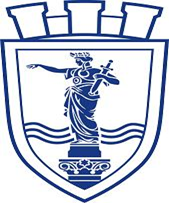 ОБЩИНА РУСЕгр. Русе, пл. Свобода 6, Телефон: 00359 82 881 725 , факс: 00359 82 834 413, www.ruse-bg.eu, mayor@ruse-bg.eu Профил на купувача: http://ruse-bg.eu/bg/zop2016/586/index.htmlДата ________/ _________ / ______Име и фамилия__________________________Подпис__________________________Дата ________/ _________ / ______Име и фамилия__________________________Подпис__________________________Дата ________/ _________ / ______Име и фамилия__________________________Подпис__________________________Дата ________/ _________ / ______Име и фамилия__________________________Подпис__________________________Дата ________/ _________ / ______Име и фамилия__________________________Подпис__________________________Дата ________/ _________ / ______Име и фамилия__________________________Подпис__________________________Дата ________/ _________ / ______Име и фамилия__________________________Подпис__________________________Дата ________/ _________ / ______Име и фамилия__________________________Подпис__________________________Дата ________/ _________ / ______Име и фамилия__________________________Подпис__________________________Дата ________/ _________ / ______Име и фамилия__________________________Подпис__________________________Дата ________/ _________ / ______Име и фамилия__________________________Подпис__________________________Дата ________/ _________ / ______Име и фамилия__________________________Подпис__________________________